T.CSINDIRGI KAYMAKAMLIĞIGÖLCÜK İLKOKULU/ORTAOKULU MÜDÜRLÜĞÜ2019-2023 STRATEJİK PLANI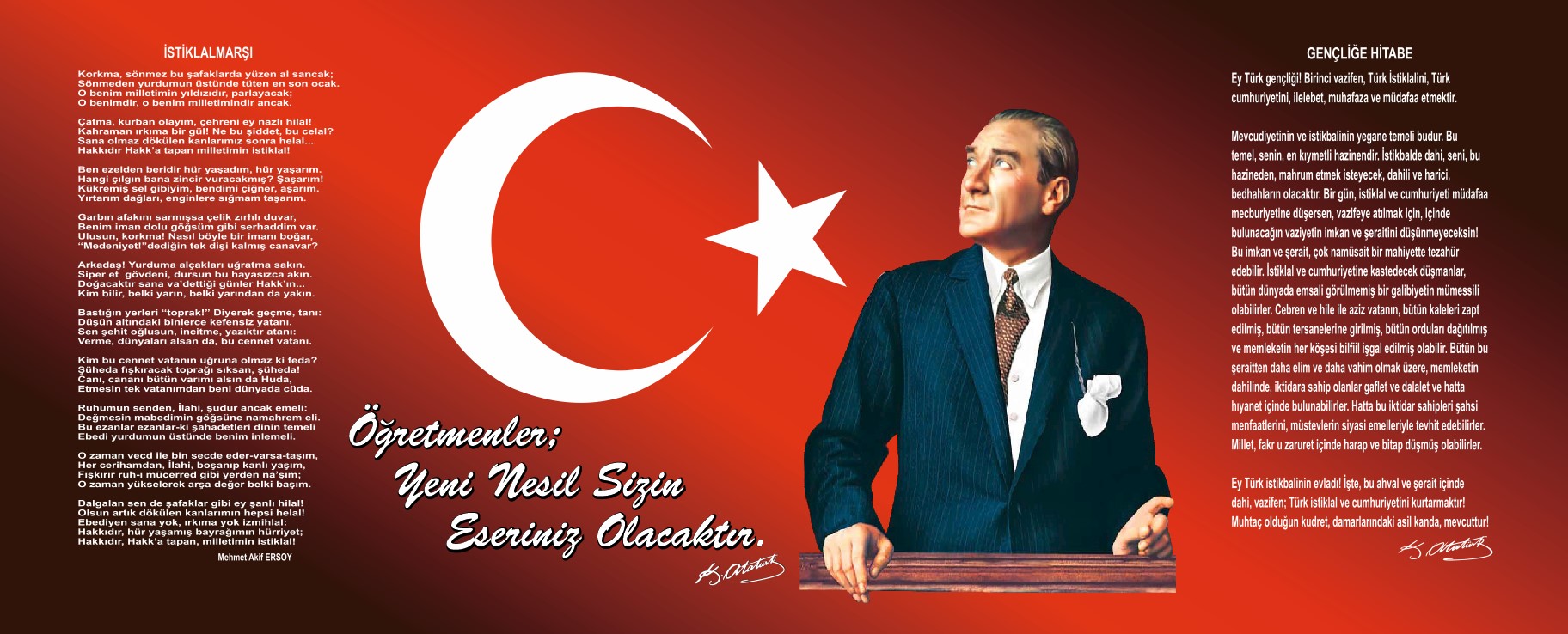 Sunuş“Eğitimdir ki bir milleti ya hür, bağımsız, şanlı, yüksek bir topluluk halinde yaşatır; ya da milleti esaret ve sefalete terk eder. “ (Mustafa Kemal Atatürk)	Bir milleti hür, bağımsız, şanlı, yüksek bir topluluk haline getirecek olan eğitim, amaç ve hedefleri önceden belli olan, anlık kararlarla değil de belli bir strateji dâhilinde yürütülen eğitimdir. Mustafa Kemal Atatürk’ün yukarıdaki sözünde vurguladığı “eğitim” de ancak planlı bir eğitimdir. Bu nedenle Gölcük  İlköğretim Okulu olarak 2019 – 2023 yılları arasında hedeflerimizi belirleyerek bu alanda çalışmalarımıza hız vereceğiz.     	Gölcük.İlkokulu ve Ortaokulu olarak bizler bilgi toplumunun gün geçtikçe artan bilgi arayışını karşılayabilmek için eğitim, öğretim, topluma hizmet görevlerimizi arttırmak istemekteyiz. Var olan değerlerimiz doğrultusunda dürüst, tarafsız, adil, sevgi dolu, iletişime açık, çözüm üreten, yenilikçi, önce insan anlayışına sahip bireyler yetiştirmek bizim temel hedefimizdir.Gölcükİlkokulu ve Ortaokulu stratejik planlama çalışmasına önce durum tespiti,  yani  okulun  SWOT  analizi yapılarak başlanmıştır. SWOT analizi  tüm  idari personelin ve öğretmenlerin  katılımıyla  uzun  süren bir  çalışma sonucu ilk şeklini almış, varılan genel sonuçların  sadeleştirilmesi ise  Okul  yönetimi ile  öğretmenlerden den oluşan beş kişilik bir kurul tarafından yapılmıştır. Daha sonra  SWOT sonuçlarına  göre  stratejik planlama  aşamasına  geçilmiştir. Bu  süreçte  okulun amaçları, hedefleri, hedeflere  ulaşmak  için gerekli  stratejiler, eylem planı  ve sonuçta başarı veya başarısızlığın   göstergeleri ortaya konulmuştur. Denilebilir ki SWOT analizi bir kilometre taşıdır okulumuzun bugünkü  resmidir  ve stratejik planlama ise  bugünden yarına nasıl hazırlanmamız gerektiğine  dair kalıcı  bir  belgedir. Stratejik Plan' da belirlenen hedeflerimizi ne ölçüde gerçekleştirdiğimiz, plan dönemi içindeki her yıl sonunda gözden geçirilecek ve gereken revizyonlar yapılacaktır.Gölcük İlkokulu ve Ortaokulu Stratejik Planı (2019-2023)’de belirtilen amaç ve hedeflere ulaşmamızın Okulumuzun gelişme ve kurumsallaşma süreçlerine önemli katkılar sağlayacağına inanmaktayız.Hasan KIZILKAYAOkul MüdürüİçindekilerSunuş	3İçindekiler	4BÖLÜM I: GİRİŞ ve PLAN HAZIRLIK SÜRECİ	5BÖLÜM II: DURUM ANALİZİ	6Okulun Kısa Tanıtımı *	6Okulun Mevcut Durumu: Temel İstatistikler……………………………………………………………………………………………………………………………………………………………………………………………………7PAYDAŞ ANALİZİ	12GZFT (Güçlü, Zayıf, Fırsat, Tehdit) Analizi	19Gelişim ve Sorun Alanları	22BÖLÜM III: MİSYON, VİZYON VE TEMEL DEĞERLER	24MİSYONUMUZ *	24VİZYONUMUZ *	24TEMEL DEĞERLERİMİZ *	25BÖLÜM IV: AMAÇ, HEDEF VE EYLEMLER	26TEMA I: EĞİTİM VE ÖĞRETİME ERİŞİM	26TEMA II: EĞİTİM VE ÖĞRETİMDE KALİTENİN ARTIRILMASI	28TEMA III: KURUMSAL KAPASİTE	33BÖLÜM V: MALİYETLENDİRME	35BÖLÜM VI: İZLEME VE DEĞERLENDİRME	35BÖLÜM I: GİRİŞ ve PLAN HAZIRLIK SÜRECİ2019-2023 dönemi stratejik plan hazırlanması süreci Üst Kurul ve Stratejik Plan Ekibinin oluşturulması ile başlamıştır. Ekip tarafından oluşturulan çalışma takvimi kapsamında ilk aşamada durum analizi çalışmaları yapılmış ve durum analizi aşamasında paydaşlarımızın plan sürecine aktif katılımını sağlamak üzere paydaş anketi, toplantı ve görüşmeler yapılmıştır.Durum analizinin ardından geleceğe yönelim bölümüne geçilerek okulumuzun amaç, hedef, gösterge ve eylemleri belirlenmiştir. Çalışmaları yürüten ekip ve kurul bilgileri altta verilmiştir.STRATEJİK PLAN ÜST KURULUBÖLÜMII:DURUM ANALİZİDurum analizi bölümünde okulumuzun mevcut durumu ortaya konularak neredeyiz sorusuna yanıt bulunmaya çalışılmıştır. Bu kapsamda okulumuzun kısa tanıtımı, okul künyesi ve temel istatistikleri, paydaş analizi ve görüşleri ile okulumuzun Güçlü Zayıf Fırsat ve Tehditlerinin (GZFT) ele alındığı analize yer verilmiştir.Okulun Kısa TanıtımıMahallemizde ilkokul,1928 yılında 13 öğrenci ile açılmıştır.1963 yılında eski bina yıkılarak dört derslikli yeni okul hizmete girmiştir.Ortaokul 1975 yılında 29 öğrenci ile açılmıştır.1990-1991 öğretim yılında  ilkokul ve ortaokul birleşerek İlköğretim okulu olmuştur.Öğrenci sayısı belde nüfusuna paralel olarak bazen yükselmiş bazen de düşmüştür.1992 yılında yeni binanın yapımına başlanmış,binanın ilk katına 1996-1997 öğretim yılında girilmiştir.Gölcük İlköğretim Okulu 1997-1998 yılında taşıma merkezi olmuştur.İlk yıl Akçakısrak İlköğretim Okulu 5.sınıfını bitiren öğrenciler 6.sınıfa okulumuzda devam etmektedir.1998-1999 yılında yeni binanın ikinci katına da girilerek eğitim ve öğretime devam edilmiştir.8 yıllık kesintisiz zorunlu eğitim çerçevesinde,1998-1999 öğretim yılından itibaren Eşmedere,Çukurdere,İşinibilir,Eğridere,Bükrecik İlköğretim okullarının tüm öğrencileri,Akçakısrak İlköğretim Okulu’nun 6,7 ve 8.sınıf öğrencileri okulumuza taşınmıştır.2000-2001 Eğitim-Öğretim yılından itibaren Çakıllı İlköğretim Okulu Öğrencileri İ.E Akıncı İ.Ö.O’na taşınmaktadırlar.2001-2002 öğretim yılından itibaren Akçakısrakilköğretim  Okulu’nun 4. ve 5. sınıf öğrencileri de Gölcük ilköğretim Okulu’na taşınmaya başlanmıştır.2008-2009 eğitim ve öğretim yılından itibaren ise Akçakısrak İlköğretim Okulu’nun  1-2-3.sınıfları da taşınmaya başlamıştır.2012-2013 Eğitim Öğretim yılından itibaren ise Alacaatlı İlköğretim Okulunun kapatılması sonucunda, Karakaya Köyünün tüm öğrencileri okulumuza taşınmaya başlamıştır.2012-2013 Eğitim öğretim yılında 4+4+4 sistemine geçilmesiyle birlikte okulumuz da, İlkokul ve Ortaokul olarak iki ayrı bölüm halinde hizmet vermeye devam etmektedir.Okulun Mevcut Durumu: Temel İstatistiklerOkul KünyesiOkulumuzun temel girdilerine ilişkin bilgiler altta yer alan okul künyesine ilişkin tabloda yer almaktadır.Temel Bilgiler Tablosu- Okul KünyesiÇalışan BilgileriOkulumuzun çalışanlarına ilişkin bilgiler altta yer alan tabloda belirtilmiştir.Çalışan Bilgileri TablosuOkulumuz Bina ve Alanları	Okulumuzun binası ile açık ve kapalı alanlarına ilişkin temel bilgiler altta yer almaktadır.Okul Yerleşkesine İlişkin Bilgiler Sınıf ve Öğrenci Bilgileri	Okulumuzda yer alan sınıfların öğrenci sayıları alttaki tabloda verilmiştir.Donanım ve Teknolojik KaynaklarımızTeknolojik kaynaklar başta olmak üzere okulumuzda bulunan çalışır durumdaki donanım malzemesine ilişkin bilgiye alttaki tabloda yer verilmiştir.Teknolojik Kaynaklar TablosuGelir ve Gider BilgisiOkulumuzun genel bütçe ödenekleri, okul aile birliği gelirleri ve diğer katkılarda dâhil olmak üzere gelir ve giderlerine ilişkin son iki yıl gerçekleşme bilgileri alttaki tabloda verilmiştir.PAYDAŞ ANALİZİKurumumuzun temel paydaşları öğrenci, veli ve öğretmen olmakla birlikte eğitimin dışsal etkisi nedeniyle okul çevresinde etkileşim içinde olunan geniş bir paydaş kitlesi bulunmaktadır. Paydaşlarımızın görüşleri anket, toplantı, dilek ve istek kutuları, elektronik ortamda iletilen önerilerde dâhil olmak üzere çeşitli yöntemlerle sürekli olarak alınmaktadır.Paydaş anketlerine ilişkin ortaya çıkan temel sonuçlara altta yer verilmiştir.Öğrenci Anketi Sonuçları:Öğretmen Anketi Sonuçları:Veli Anketi Sonuçları:GZFT (Güçlü, Zayıf, Fırsat, Tehdit) Analizi*Okulumuzun temel istatistiklerinde verilen okul künyesi, çalışan bilgileri, bina bilgileri, teknolojik kaynak bilgileri ve gelir gider bilgileri ile paydaş anketleri sonucunda ortaya çıkan sorun ve gelişime açık alanlar iç ve dış faktör olarak değerlendirilerek GZFT tablosunda belirtilmiştir. Dolayısıyla olguyu belirten istatistikler ile algıyı ölçen anketlerden çıkan sonuçlar tek bir analizde birleştirilmiştir.Kurumun güçlü ve zayıf yönleri donanım, malzeme, çalışan, iş yapma becerisi, kurumsal iletişim gibi çok çeşitli alanlarda kendisinden kaynaklı olan güçlülükleri ve zayıflıkları ifade etmektedir ve ayrımda temel olarak okul müdürü/müdürlüğü kapsamından bakılarak iç faktör ve dış faktör ayrımı yapılmıştır. İçsel FaktörlerGZFT ANALİZİDışsal Faktörler FırsatlarTehditlerGelişim ve Sorun AlanlarıGelişim ve sorun alanları analizi ile GZFT analizi sonucunda ortaya çıkan sonuçların planın geleceğe yönelim bölümü ile ilişkilendirilmesi ve buradan hareketle hedef, gösterge ve eylemlerin belirlenmesi sağlanmaktadır. Gelişim ve sorun alanları ayrımında eğitim ve öğretim faaliyetlerine ilişkin üç temel tema olan Eğitime Erişim, Eğitimde Kalite ve kurumsal Kapasite kullanılmıştır. Eğitime erişim, öğrencinin eğitim faaliyetine erişmesi ve tamamlamasına ilişkin süreçleri; Eğitimde kalite, öğrencinin akademik başarısı, sosyal ve bilişsel gelişimi ve istihdamı da dâhil olmak üzere eğitim ve öğretim sürecinin hayata hazırlama evresini; Kurumsal kapasite ise kurumsal yapı, kurum kültürü, donanım, bina gibi eğitim ve öğretim sürecine destek mahiyetinde olan kapasiteyi belirtmektedir.Gelişim ve sorun alanlarına ilişkin GZFT analizinden yola çıkılarak saptamalar yapılırken yukarıdaki tabloda yer alan ayrımda belirtilen temel sorun alanlarına dikkat edilmesi gerekmektedir.Gelişim ve Sorun AlanlarımızBÖLÜM III: MİSYON, VİZYON VE TEMEL DEĞERLEROkul Müdürlüğümüzün Misyon, vizyon, temel ilke ve değerlerinin oluşturulması kapsamında öğretmenlerimiz, öğrencilerimiz, velilerimiz, çalışanlarımız ve diğer paydaşlarımızdan alınan görüşler, sonucunda stratejik plan hazırlama ekibi tarafından oluşturulan Misyon, Vizyon, Temel Değerler;Okulumuz üst kurulana sunulmuş ve üst kurul tarafından onaylanmıştır.MİSYONUMUZTürk Milli Eğitiminin genel ve özel amaçları doğrultusunda Milli Eğitiminin ilkelerine uygun olarak eğitim-öğretimi gerçekleştirmek, bütün öğrencilerin eğitilmesini ve öğrenmesini sağlamak, öğrencilerimizin kendi potansiyelleri doğrultusunda gelişmelerini, onların bilgili, becerikli, çevre ile bütünleşmiş, toplumun sosyal ve kültürel değerlerini benimsemiş, içinde bulunduğu toplumu sosyal ve kültürel yönlerden etkileri olabilecek, kendine güvenen ve kendini gerçekleştirmiş bireyler olarak yetişmelerine ortam sağlamak, öğrencilerimizin gelişimlerinde ailenin de eğitiminin önemli olduğunu bilerek ve öğrencilerimizin 21. yüzyılın ihtiyaçlarına cevap verebilecek beceriler kazandırmak için varızVİZYONUMUZAkademik, sosyal, kültürel ve sportif başarıları her kesim tarafından kabul edilmiş, ilçemizde tercih edilen bir okul olmaktır.TEMEL DEĞERLERİMİZBÖLÜM IV: AMAÇ, HEDEF VE EYLEMLERTEMA I: EĞİTİM VE ÖĞRETİME ERİŞİMEğitime ve Öğretime Erişim: Her bireyin hakkı olan eğitime ekonomik, sosyal, kültürel ve demografik farklılık ve dezavantajlarından etkilenmeksizin eşit ve adil şartlar altında ulaşabilmesi ve bu eğitimi tamamlayabilmesidir.Stratejik Amaç 1: Bütün bireylerin eğitim ve öğretime erişmesini sağlamak.Stratejik Hedef 1.1: Plan dönemi sonuna kadar dezavantajlı gruplar başta olmak üzere, eğitim ve öğretimin her tür ve kademesinde katılım ve tamamlama oranlarını artırmak.Performans Göstergeleri EylemlerTEMA II: EĞİTİM VE ÖĞRETİMDE KALİTENİN ARTIRILMASITEMA 2- EĞİTİM-ÖĞRETİMDE KALİTEKaliteli Eğitim ve Öğretim: Eğitim ve öğretim kurumlarının mevcut imkânlarının en iyi şekilde kullanılarak her kademedeki bireye ulusal ve uluslararası ölçütlerde bilgi, beceri, tutum ve davranışın kazandırılmasıdır.Stratejik Amaç 2: Okul veli işbirliğini geliştirmek.Stratejik Hedef 2.1 : Velilerin yapılan çalışmalara ve toplantılara katılım düzeyini % 40’dan plan sonunda  % 80’a çıkarmak.Performans Göstergeleri EylemlerStratejik Amaç 2.2: Düzenlenecek olan sosyal, kültürel ve sportif etkinliklerle öğrencilerin özgüven,düşünme becerileri ve kültür seviyesini arttırmak.Stratejik Hedef 2.2.1: Okulda yöresel çocuk oyunları planlanarak; 2017-2018 yılında 0 olan yöresel çocuk oyunları faaliyetlerinin plan sonunda 7 oyun alanı ve etkinlik turnuvası yapmak, katılım sağlamakPerformans GöstergeleriEylemlerSTRATEJİK HEDEF 2.2. 2: Okulda her yıl en az 2 sportif faaliyet düzenlenmek.Performans GöstergeleriEylemlerStratejik Amaç 2.2.3: Öğrencilerimize kitap okuma alışkanlığını kazandırmak.Stratejik Hedef 2.2.3.1 : Eğitim-öğretim yılı içerisinde öğrencilerimizin yılda okuduğu ortalama kitap sayısını 5‘den, plan sonunda 15’e çıkarmak.Performans GöstergeleriPerformans GöstergeleriEylemlerTEMA III: KURUMSAL KAPASİTEKurumsal Kapasite Geliştirme: Kurumsallaşmanın geliştirilmesi adına kurumunbeşeri, fiziki ve mali altyapı süreçlerini tamamlama, yönetim ve organizasyon süreçlerinigeliştirme, enformasyon teknolojilerinin kullanımını artırma süreçlerine bütünsel bir yaklaşımdır.Stratejik Amaç 3.1: Kurumsal kapasiteyi geliştirmek için, mevcut beşeri, fiziki ve mali alt yapı eksikliklerini gidererek, enformasyon teknolojilerinin etkililiğini artırıp çağın gereklerine uygun, yönetim ve organizasyon yapısını etkin hale getirmekStratejik Hedef 3.1.1: 2019-2023 stratejik plan döneminde; ihtiyaç tespiti yaparak insan kaynaklarının planlı dağılımını yapmak, mevcut insan kaynaklarını nitelik olarak geliştirmek. Performans GöstergeleriEylemlerV. BÖLÜM:MALİYETLENDİRME2019-2023 Stratejik Planı Faaliyet/Proje Maliyetlendirme TablosuVI. BÖLÜM:İZLEME VE DEĞERLENDİRMEOkulumuz Stratejik Planı izleme ve değerlendirme çalışmalarında 5 yıllık Stratejik Planın izlenmesi ve 1 yıllık gelişim planın izlenmesi olarak ikili bir ayrıma gidilecektir. Stratejik planın izlenmesinde 6 aylık dönemlerde izleme yapılacak denetim birimleri, il ve ilçe millî eğitim müdürlüğü ve Bakanlık denetim ve kontrollerine hazır halde tutulacaktır.Yıllık planın uygulanmasında yürütme ekipleri ve eylem sorumlularıyla aylık ilerleme toplantıları yapılacaktır. Toplantıda bir önceki ayda yapılanlar ve bir sonraki ayda yapılacaklar görüşülüp karara bağlanacaktır. Üst Kurul BilgileriÜst Kurul BilgileriEkip BilgileriEkip BilgileriAdı SoyadıUnvanıAdı SoyadıUnvanıHasan KIZILKAYAOkul MüdürüHasan KIZILKAYAOkul MüdürüYavuz BAYRAKTARMüdür YardımcısıYavuz BAYRAKTARMüdür Yardımcısıİsa KAYAÖğretmenCavide TÜRK KARLIKÖğretmenHalil GÜLŞENOkul Aile Birliği BaşkanıŞuule KIZILKAYAÖğretmenSedat MENEKŞEÖğrenci Velisiİsa KAYAÖğretmenSüleyman ÇERİÖğretmenHalil GÜLŞENOkul Aile Birliği BaşkanıSedat MENEKŞEÖğrenci Velisiİli:Balıkesirİli:Balıkesirİli:Balıkesirİli:Balıkesirİlçesi:Sındırgıİlçesi:Sındırgıİlçesi:Sındırgıİlçesi:SındırgıAdres:Gölcük Mahallesi Sağlık Ocağı Çıkmazı No:2 Gölcük Mahallesi Sağlık Ocağı Çıkmazı No:2 Gölcük Mahallesi Sağlık Ocağı Çıkmazı No:2 Coğrafi Konum (link)Coğrafi Konum (link)http://sindirgigolcukilkokulu.meb.k12.tr/tema/iletisim.phphttp://sindirgigolcukilkokulu.meb.k12.tr/tema/iletisim.phpTelefon Numarası: 0266 527 10 110266 527 10 110266 527 10 11Faks Numarası:Faks Numarası:0266 527 10 110266 527 10 11e- Posta Adresi:736757@meb.k12.tr /736819@meb.k12.tr736757@meb.k12.tr /736819@meb.k12.tr736757@meb.k12.tr /736819@meb.k12.trWeb sayfası adresi:Web sayfası adresi:http://sindirgigolcukilkokulu.meb.k12.trhttp://sindirgigolcukortaokulu.meb.k12.trhttp://sindirgigolcukilkokulu.meb.k12.trhttp://sindirgigolcukortaokulu.meb.k12.trKurum Kodu:736757/736819736757/736819736757/736819Öğretim Şekli:Öğretim Şekli:Tam GünTam GünOkulun Hizmete Giriş Tarihi : 1963Okulun Hizmete Giriş Tarihi : 1963Okulun Hizmete Giriş Tarihi : 1963Okulun Hizmete Giriş Tarihi : 1963Toplam Çalışan SayısıToplam Çalışan Sayısı1616Öğrenci Sayısı:Kız5353Öğretmen SayısıKadın66Öğrenci Sayısı:Erkek5858Öğretmen SayısıErkek66Öğrenci Sayısı:Toplam111111Öğretmen SayısıToplam1212Derslik Başına Düşen Öğrenci SayısıDerslik Başına Düşen Öğrenci SayısıDerslik Başına Düşen Öğrenci Sayısı:9,25Şube Başına Düşen Öğrenci SayısıŞube Başına Düşen Öğrenci SayısıŞube Başına Düşen Öğrenci Sayısı:12,3Öğretmen Başına Düşen Öğrenci SayısıÖğretmen Başına Düşen Öğrenci SayısıÖğretmen Başına Düşen Öğrenci Sayısı:9,25Şube Başına 30’dan Fazla Öğrencisi Olan Şube SayısıŞube Başına 30’dan Fazla Öğrencisi Olan Şube SayısıŞube Başına 30’dan Fazla Öğrencisi Olan Şube Sayısı: -Öğrenci Başına Düşen Toplam Gider MiktarıÖğrenci Başına Düşen Toplam Gider MiktarıÖğrenci Başına Düşen Toplam Gider Miktarı65Öğretmenlerin Kurumdaki Ortalama Görev SüresiÖğretmenlerin Kurumdaki Ortalama Görev SüresiÖğretmenlerin Kurumdaki Ortalama Görev Süresi3,6Unvan*ErkekKadınToplamOkul Müdürü ve Müdür Yardımcısı202Sınıf Öğretmeni134Branş Öğretmeni527Rehber Öğretmen000İdari Personel000Yardımcı Personel123Güvenlik Personeli000Toplam Çalışan Sayıları9716Okul BölümleriOkul BölümleriÖzel AlanlarVarYokOkul Kat Sayısı2Çok Amaçlı SalonVarDerslik Sayısı12Çok Amaçlı SahaYokDerslik Alanları (m2)504KütüphaneVar Kullanılan Derslik Sayısı10Fen LaboratuvarıVarŞube Sayısı9Bilgisayar LaboratuvarıYokİdari Odaların Alanı (m2)42İş AtölyesiYokÖğretmenler Odası (m2)42Beceri AtölyesiYokOkul Oturum Alanı (m2)517PansiyonYokOkul Bahçesi (Açık Alan)(m2)6470Okul Kapalı Alan (m2)900Sanatsal, bilimsel ve sportif amaçlı toplam alan (m2)1700Kantin (m2)-Tuvalet Sayısı16Diğer (………….)SINIFIKızErkekToplamSINIFIKızErkekToplamAnasınıfı4485-A67131-A48126-A112132-A211137-A104143-A710178-A2684-A7613243963291948Akıllı Tahta Sayısı11TV Sayısı-Masaüstü Bilgisayar Sayısı4Yazıcı Sayısı1Taşınabilir Bilgisayar Sayısı-Fotokopi Makinası Sayısı3Projeksiyon Sayısı1İnternet Bağlantı HızıFiberYıllarGelir MiktarıGider Miktarı2016-201757706270,902017-20185990,705990,84Sıra NoMADDELERKATILMA DERECESİ(%)KATILMA DERECESİ(%)KATILMA DERECESİ(%)KATILMA DERECESİ(%)KATILMA DERECESİ(%)Sıra NoMADDELERKesinlikle KatılıyorumKatılıyorumKararsızımKısmen KatılıyorumKatılmıyorum1Öğretmenlerimle ihtiyaç duyduğumda rahatlıkla görüşebilirim.1002Okul müdürü ile ihtiyaç duyduğumda rahatlıkla konuşabiliyorum.88,911,13Okulun rehberlik servisinden yeterince yararlanabiliyorum.77,822,24Okula ilettiğimiz öneri ve isteklerimiz dikkate alınır.1005Okulda kendimi güvende hissediyorum.88,911,16Okulda öğrencilerle ilgili alınan kararlarda bizlerin görüşleri alınır.66,733,37Öğretmenler yeniliğe açık olarak derslerin işlenişinde çeşitli yöntemler kullanmaktadır.88,911,18Derslerde konuya göre uygun araç gereçler kullanılmaktadır.88,911,19Teneffüslerde ihtiyaçlarımı giderebiliyorum.10010Okulun içi ve dışı temizdir.10011Okulun binası ve diğer fiziki mekânlar yeterlidir.77,822,212Okul kantininde satılan malzemeler sağlıklı ve güvenlidir.77,822,213Okulumuzda yeterli miktarda sanatsal ve kültürel faaliyetler düzenlenmektedir.66,722,211,1Sıra NoMADDELERKATILMA DERECESİ(%)KATILMA DERECESİ(%)KATILMA DERECESİ(%)KATILMA DERECESİ(%)KATILMA DERECESİ(%)Sıra NoMADDELERKesinlikle KatılıyorumKatılıyorumKararsızımKısmen KatılıyorumKatılmıyorum1Okulumuzda alınan kararlar, çalışanların katılımıyla alınır.87,512,52Kurumdaki tüm duyurular çalışanlara zamanında iletilir.1003Her türlü ödüllendirmede adil olma, tarafsızlık ve objektiflik esastır.87,512,54Kendimi, okulun değerli bir üyesi olarak görürüm.75255Çalıştığım okul bana kendimi geliştirme imkânı tanımaktadır.62,52512,56Okul, teknik araç ve gereç yönünden yeterli donanıma sahiptir.87,512,57Okulda çalışanlara yönelik sosyal ve kültürel faaliyetler düzenlenir.502512,512,58Okulda öğretmenler arasında ayrım yapılmamaktadır.75259Okulumuzda yerelde ve toplum üzerinde olumlu etki bırakacak çalışmalar yapmaktadır.87,512,510Yöneticilerimiz, yaratıcı ve yenilikçi düşüncelerin üretilmesini teşvik etmektedir.87,512,511Yöneticiler, okulun vizyonunu, stratejilerini, iyileştirmeye açık alanlarını vs. çalışanlarla paylaşır.87,512,512Okulumuzda sadece öğretmenlerin kullanımına tahsis edilmiş yerler yeterlidir.62,52512,513Alanıma ilişkin yenilik ve gelişmeleri takip eder ve kendimi güncellerim.7525Sıra NoMADDELERKATILMA DERECESİKATILMA DERECESİKATILMA DERECESİKATILMA DERECESİKATILMA DERECESİSıra NoMADDELERKesinlikle KatılıyorumKatılıyorumKararsızımKısmen KatılıyorumKatılmıyorum1İhtiyaç duyduğumda okul çalışanlarıyla rahatlıkla görüşebiliyorum.88,911,12Bizi ilgilendiren okul duyurularını zamanında öğreniyorum. 88,911,13Öğrencimle ilgili konularda okulda rehberlik hizmeti alabiliyorum.88,911,14Okula ilettiğim istek ve şikâyetlerim dikkate alınıyor. 1005Öğretmenler yeniliğe açık olarak derslerin işlenişinde çeşitli yöntemler kullanmaktadır.1006Okulda yabancı kişilere karşı güvenlik önlemleri alınmaktadır. 88,911,17Okulda bizleri ilgilendiren kararlarda görüşlerimiz dikkate alınır. 77,822,28E-Okul Veli Bilgilendirme Sistemi ile okulun internet sayfasını düzenli olarak takip ediyorum.55,611,111,122,29Çocuğumun okulunu sevdiğini ve öğretmenleriyle iyi anlaştığını düşünüyorum.88,911,110Okul, teknik araç ve gereç yönünden yeterli donanıma sahiptir.88,911,111Okul her zaman temiz ve bakımlıdır.10012Okulun binası ve diğer fiziki mekânlar yeterlidir.88,911,113Okulumuzda yeterli miktarda sanatsal ve kültürel faaliyetler düzenlenmektedir.88,911,1Güçlü YönlerimizZayıf Yönlerimiz1. Okulun binasının ve dersliklerin  yeterli olması2.Bahçesinin geniş ve havasının temiz olması3.Sınıflardaki öğrenci mevcutlarının uygun olması4.Eğitim araçlarının-gereçlerinin yeni olması5.Öğretmenler arası ilişkilerin çok iyi olması6.Gürültüden uzak olması7.Okulun doğal çevresinin güzel olması8.Öğrenci öğretmen ilişkilerinin ve iletişiminin sağlıklı olarak yürümesi ve iletişimin çok iyi olması9.İdare öğretmen ilişkilerinin iyi olması10.Dilek ve Öneri kutusunun oluşturulması ve bunun dikkate alınması11.Okul çevresinin güzelleştirilmesi için gerekli çalışmaların yapılması12. Muhtarın eğitim-öğretimde aktif olarak yer alması13. Okul güvenliğinin iyi olması14. Okulumuzun kooperatif  ve yemekhanesinin olması15. Okul idaresinin değişime ve gelişime açık olması1. Okul –Aile - Veli işbirliği ve iletişiminin istenen seviyeye ulaşmamış olması2. Okulumuzun taşıma merkezi bir okul olması.3. Veli ilgisizliği4. Okulumuzda Sosyal ve kültürel faaliyetlerinin azlığı(Taşıma nedeniyle)5.Öğrencilerin tamamı köylerden gelmesi ve bu kültürün hâkim olması.6.Öğrencilerin okuma alışkanlıklarının yetersizliği.7.Öğrencilere aile desteğinin yetersizliği.8. Öğrencilerimizde çevre ve temizlik bilincinin yetersizliği.9.Okulumuzda Rehber Öğretmen olmaması10.Okulumuzda özürlü öğrencilere yönelik öğretmen ve sınıf olmaması.11.Ders dışı etkinliklerin ve yetiştirme kurslarının yapılamaması (Taşıma kapsamı nedeniyle.)PolitikMEB’in kalite ve misyon farklılaşması konusundaki yeni düzenlemeleri EkonomikOkulumuzun azda olsa okul aile birliği geliri olmasıSosyolojik Çevre mahallelerdeki tek İlkokul/Ortaokul olmasıTeknolojikÖğretmenlerin ders içi materyalleri hazırlamada ve kullanmada istekli olmaları,ders araç gereçlerinin ihtiyaçları karşılaması,Sınıfların akıllı tahta kurulumlarının yapılmış olması, Eba’nın derslerde kullanılmasıMevzuat-Yasal-EkolojikDüzenlenebilir okul bahçesinin olması,Okulun olumsuz çevre unsurlarına uzak ve kapalı olmasıPolitikEğitim politikalarında yaşanan değişimlerin eğitim kalitesini olumsuz etkilemesi EkonomikMahallemiz ve taşıma gelen mahallerde iş imkanlarının azlığı,göç vermesi ve nüfus azlığı, Eğitim öğretim çalışmalarının desteklenmesi konusunda mali mevzuatın getirdiği kısıtlar,mahallelerde maddi imkanları kısıtlı olan ailelerin varlığı ve gelir seviyesi düşük ailelerin çokluğu,SosyolojikÖğretmen kadrosunda sirkülasyon olması ,Öğrencilerin aile içinde öğrencilere örnek teşkil edebilecek kişilerin eksikliği, Dezavantajlı ailelerin varlığı ,Mahallelerde hayırsever kişilerin azlığıTeknolojikMedyanın eğitici görevini yerine getirmemesi, Televizyonlarda öğrencileri olumsuz etkileyecek programların olması,Çevrede teknolojik kullanımın artmasıyla öğrenci motivasyonunun düşmesi, Sosyal medya, telefon, televizyon bağımlılığı,Mevzuat-YasalSık sık değişen mevzuat EkolojikOkulumuz öğrencilerin farklı farklı mahallelerden gelmesiEğitime ErişimEğitimde KaliteKurumsal KapasiteOkullaşma OranıAkademik BaşarıKurumsal İletişimOkula Devam/ DevamsızlıkSosyal, Kültürel ve Fiziksel GelişimKurumsal YönetimOkula Uyum, OryantasyonSınıf TekrarıBina ve YerleşkeÖzel Eğitime İhtiyaç Duyan Bireylerİstihdam Edilebilirlik ve YönlendirmeDonanımYabancı ÖğrencilerÖğretim YöntemleriTemizlik, HijyenHayatboyu ÖğrenmeDers araç gereçleriİş Güvenliği, Okul GüvenliğiTaşıma ve servis1.TEMA: EĞİTİM VE ÖĞRETİME ERİŞİM1.TEMA: EĞİTİM VE ÖĞRETİME ERİŞİM1Okulumuzun okullaşma oranı %100  olması ve bu oranının stabil tutulması2Okulumuz devamsızlık sorunu yaşayan öğrencimiz bulunmamaktadır .Böyle öğrenciler bulunması halinde velilerle ve yetkili mercilerle iletişime geçilmeli3Okulumuzda öğrencilere uyum ve oryantasyon eğitimi yapılmaktadir ve ihtiyaç duyulması  halinde profesyonel destek sağlanmalı4Özel eğitime ihtiyaç duyan öğrenci bulunmamakta olup özel eğitime ihtiyacı olabilecek öğreciler RAM’a yönlendirmeli 5Yabancı uyruklu 1 öğrencimiz bulunmakta ve öğrenciye yönelik gerekli uyum çalışmaları yapılmaktadır. 6Hayat boyu öğrenme kapsamında talep olması halinde kurslar açılabilir. 2.TEMA: EĞİTİM VE ÖĞRETİMDE KALİTE2.TEMA: EĞİTİM VE ÖĞRETİMDE KALİTE1Öğrencilerin derslere ilgisinin arttırılması,etkili ve verimli ders çalışma yöntemlerinin kazandırılması gerekmektedir.2Öğrencilerin sosyal,kültürel ve fiziksel  gelişimlerine yönelik etkinlikler düzenlenecektir.3Sınıf tekrarı yapan öğrenci bulunmamaktadır.Bu durumda olabilecek öğrencilere dönem içi farklı yöntemlerle çözüm aranmalıdır. 44.-8. Sınıf öğrencilerine gidebilecekleri okullar hakkında yönlendirmeler yapılmaktadır ve daha detaylı yapılmalıdır.5İhtiyaca göre farklı eğitim ve öğretim yöntemlerine başvurulmalıdır. 6Ders araç gereçleri yeterli olup, farklı araç gereç ihtiyacı olduğunda temin edilmeye çalışılmaktadır.  3.TEMA: KURUMSAL KAPASİTE3.TEMA: KURUMSAL KAPASİTE1Okulumuzun sosyal, kültürel, sanatsal ve sportif faaliyet alanlarının yetersizliği 2Kurum kültürünün geliştirilmesi 3Okul-Aile birlikleri faaliyetlerinin kısıtlı olması4Okulumuzun taşıma merkezi olması ve hava şartları nedeniyle bazı ulaşım sorunlarının yaşanması1Ülkemizin geleceğinden sorumluyuz.2Eğitime yapılan yardımı kutsal sayar ve her türlü desteği veririz.3Toplam Kalite Yönetimi felsefesini benimseriz.4Kurumda çalışan herkesin katılımı ile sürecin devamlı olarak iyileştirileceğine ve geliştirileceğine inanırız.5Sağlıklı bir çalışma ortamı içerisinde çalışanları tanıyarak fikirlerine değer verir ve işimizi önemseriz.6Mevcut ve potansiyel hizmet bekleyenlerin ihtiyaçlarına odaklanırız.7Kendimizi geliştirmeye önem verir, yenilikçi fikirlerden yararlanırız.8Öğrencilerin, öğrenmeyi öğrenmesi ilk hedefimizdir.9Okulumuzla ve öğrencilerimizle gurur duyarız.10Öğrencilerimizi, yaratıcı yönlerinin gelişmesi için teşvik ederiz.11Öğrenme problemi olan öğrencilerimiz için özel destek programları hazırlarız.12Biz, birbirimize ve kendimize güveniriz.13Öğrencilerimiz, bütün çalışmalarımızın odak noktasıdır.NoPERFORMANSGÖSTERGESİMevcutMevcutHEDEFHEDEFHEDEFHEDEFHEDEFHEDEFNoPERFORMANSGÖSTERGESİ2018201920192020202120222023PG.1.1.aKayıt bölgesindeki öğrencilerden okula kayıt yaptıranların oranı (%)100100100100100100100PG.1.1.bİlkokul birinci sınıf öğrencilerinden en az bir yıl okul öncesi eğitim almış olanların oranı (%)(ilkokul)71,428100100100100100100PG.1.1.c.Okula yeni başlayan öğrencilerden oryantasyon eğitimine katılanların oranı (%)100100100100100100100PG.1.1.d.Bir eğitim ve öğretim döneminde 20 gün ve üzeri devamsızlık yapan öğrenci oranı (%)0000000PG.1.1.e.Bir eğitim ve öğretim döneminde 20 gün ve üzeri devamsızlık yapan yabancı öğrenci oranı (%)0000000PG.1.1.f.Okulun özel eğitime ihtiyaç duyan bireylerin kullanımına uygunluğu (0-1)1111111PG.1.1.g.Hayatboyu öğrenme kapsamında açılan kurslara devam oranı (%) (halk eğitim)0000000PG.1.1.h.Hayatboyu öğrenme kapsamında açılan kurslara katılan kişi sayısı (sayı) (halkeğitim)0000000NoEylem İfadesiEylem SorumlusuEylem Tarihi1.1.1Kayıt bölgesinde yer alan öğrencilerin tespiti çalışması yapılacaktır.Okul Stratejik Plan Ekibi01 Eylül-20 Eylül1.1.2Devamsızlık yapan öğrencilerin tespiti ve erken uyarı sistemi için çalışmalar yapılacaktır.Okul İdaresi01 Eylül-20 Eylül1.1.3Devamsızlık yapan öğrencilerin velileri ile özelaylık toplantı ve görüşmeler yapılacaktır.Okul İdaresi Sınıf rehber öğretmeniHer ayın son haftası1.1.4Okulun özel eğitime ihtiyaç duyan bireylerin tespitiOkul İdaresiMayıs 2019NoPERFORMANSGÖSTERGESİMevcutMevcutHEDEFHEDEFHEDEFHEDEFHEDEFHEDEFNoPERFORMANSGÖSTERGESİ2018201920192020202120222023PG.2.1.aYapılan veli toplantısı sayısı20222225283036PG.2.1.bYapılan toplantılara velilerin katılım         oranı (%)51555560657075PG.2.1.cYapılan ev ziyareti sayısı20404050556065PG.2.1.dVelilere yönelik yapılan eğitsel rehberlik sayısı1222222PG.2.1.eYapılan okul tanıtım çalışması sayısı1111111NoEylem İfadesiEylem SorumlusuEylem Tarihi2.1.1.Velilerin sorumluluk bilincini geliştirmek için bilgilendirme çalışmaları yapılacaktır.Okul İdaresi/ÖğretmenlerDönem Başlarında2.1.2Okul tanıtımına yönelik faaliyetler yapılacaktır.Okul İdaresi/ÖğretmenlerDönem Başlarında2.1.3Okul aile işbirliğini artırmak için sınıf öğretmenleri tarafından veli ev ziyaretlerinin yapılması sağlanacaktır.Okul İdaresi Sınıf rehber öğretmeniBelirlenecek tarihlerde2.1.4Okulun özel eğitime ihtiyaç duyan bireylerin tespitiOkul İdaresiMayıs 2019NoPERFORMANSGÖSTERGESİMevcutMevcutHEDEFHEDEFHEDEFHEDEFHEDEFHEDEFNoPERFORMANSGÖSTERGESİ2018201920192020202120222023PG.2.2.1.aDüzenlenen oyun alanı sayısı3444556NoEylem İfadesiEylem SorumlusuEylem Tarihi2.2.1.12018-2019 Eğitim öğretim yılında yakan top oyunu, oyun alanı düzenlenecek ve yapılacak etkinliklere öğrenci katılımı sağlanacaktır.Okul İdaresi Beden Eğitimi ÖğretmeniSınıf ÖğretmenleriMayıs 20192.2.1.22019-2020 Eğitim öğretim yılında yakan top oyunu, mendil kapmaca oyunu, oyun alanı düzenlenecek ve yapılacak etkinliklere öğrenci katılımı sağlanacaktır.Okul İdaresi Beden Eğitimi ÖğretmeniSınıf ÖğretmenleriMayıs 20202.2.1.32020-2021 Eğitim öğretim yılında yakan top oyunu, mendil kapmaca oyunu, üç taş oyunu, oyun alanı düzenlenecek ve yapılacak etkinliklere öğrenci katılımı sağlanacaktır.Okul İdaresi Beden Eğitimi ÖğretmeniSınıf ÖğretmenleriMayıs 20212.2.1.42021-2022 Eğitim öğretim yılında yakan top oyunu, mendil kapmaca oyunu, üç taş oyunu, tombik oyunu, oyun alanı düzenlenecek ve yapılacak etkinliklere öğrenci katılımı sağlanacaktır.Okul İdaresi Beden Eğitimi ÖğretmeniSınıf ÖğretmenleriMayıs 20222.2.1.52022-2023 Eğitim öğretim yılında yakan top oyunu, mendil kapmaca oyunu, üç taş oyunu, tombik oyunu, ip atlama oyunu; oyun alanı düzenlenecek ve yapılacak etkinliklere öğrenci katılımı sağlanacaktır.Okul İdaresi Beden Eğitimi ÖğretmeniSınıf ÖğretmenleriMayıs 20232.2.1.6Okulda sınıflar arası geleneksel çocuk oyunları vb. turnuvaların düzenlenecektir.Okul İdaresi Beden Eğitimi ÖğretmeniSınıf ÖğretmenleriHer yıl Mayıs ayındaNoPERFORMANSGÖSTERGESİMevcutMevcutHEDEFHEDEFHEDEFHEDEFHEDEFHEDEFNoPERFORMANSGÖSTERGESİ2018201920192020202120222023PG.2.2.2.aDüzenlenen Sportif Faaliyet Sayısı2223456NoEylem İfadesiEylem SorumlusuEylem Tarihi2.2.2.1Öğrencilerin hobilerine ve yeteneklerine göre uğraşacağı spor dalı tespit edilecektir. Beden Eğitimi ÖğretmeniEylül-Ekim ayları2.2.2.2Sınıflar arası müsabakalar yapılacaktır.Beden Eğitimi ÖğretmeniNisan aylarında2.2.2.3İlçe düzeyindeki sportif faaliyetlere katılım sağlanacaktır.Beden Eğitimi Öğretmeniİlçede yapılan müsabakalardaNoPERFORMANSGÖSTERGESİMevcutMevcutHEDEFHEDEFHEDEFHEDEFHEDEFHEDEFNoPERFORMANSGÖSTERGESİ2018201920192020202120222023PG.2.2.3.aÖğrenci başına bir yılda okunan kitap sayısı12151518212427NoEylem İfadesiEylem SorumlusuEylem Tarihi2.2.3.1Türkçe dersinin haftalık bir saati kitap okumaya ayrılacaktır.Okul İdaresi ve Türkçe ÖğretmeniHer Çarşamba son ders2.2.3.2Eğitim ve öğretim yılı içerisinde en fazla kitap okuyan her sınıftan 1 öğrenciye ödül verilecektir.Okul İdaresi ve Türkçe ÖğretmeniHer ay sonunda2.2.3.3Öğrencilerin ilgi ve istekleri doğrultusunda okulumuza yeni kitaplar kazandırılacaktır.Okul İdaresi ve Türkçe ÖğretmeniÖğrenci-Öğretmen TalebindeNoPERFORMANSGÖSTERGESİMevcutMevcutHEDEFHEDEFHEDEFHEDEFHEDEFHEDEFNoPERFORMANSGÖSTERGESİ2018201920192020202120222023PG.3.1.aÖğretmen başına düşen öğrenci sayısı2223344PG.3.1.bMobbing ve her türlü ayrımcılığa ilişkin düzenlenen program sayısı0111222PG.3.1.cÖğretmen başına ortalama hizmet içi faaliyet sayısı1112234PG.3.1.dÖğretmenlerin çalışma motivasyonunu artırmaya yönelik faaliyet sayısı1222222PG.3.1.eDüzenlenen memnuniyet anketi sayısı ve memnuniyet yüzdesi0112222NoEylem İfadesiEylem SorumlusuEylem Tarihi3.1.1.Okulumuz iş güvenliği, onarım ve bakım esasları öncelikleri göz önüne alınarak düzenlenecektir.Okul İdaresiDenetim sonrası3.1.2Yapılan harcamalar kayıt altına alınacaktır.Okul İdaresiOkul Aile BirliğiHer Harcama Sonrası3.1.3İmkanlar ölçüsünde okulumuzun ders ve araç-gereçleri dâhil her türlü donatım malzemesi ihtiyaçlarının,öğretim programlarına ve teknolojik gelişmelere uygun olarak zamanında karşılanması sağlanacaktır.Okul İdaresiÖğretmenlerİhtiyaç olduğunda3.1.4Kaynakların tasarruflu  kullanımına ilişkin bilinçlendirme çalışmaları yapılacaktırOkul İdaresiÖğretmenlerDönemde en az 1 kezKaynak Tablosu20192020202120222023ToplamKaynak Tablosu20192020202120222023ToplamGenel Bütçe000000Valilikler ve Belediyelerin Katkısı000000Diğer (Okul Aile Birlikleri)5000600070008000900035000TOPLAM